FUSSBALL-LANDESVERBAND BRANDENBURG _____________________________________________________________ 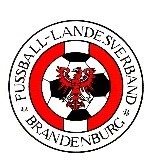 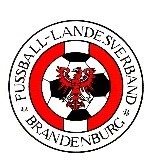 AUSZEICHNUNGSANTRAG BESTÄTIGUNG DURCH DEN FUSSBALLKREIS Die oben gemachten Angaben werden hiermit bestätigt. Der Ehrungsantrag wird befürwortet.  ………………………………………………. 	 	………………………………………..………… Datum / Ort 	 	 	 	 	 	 	Stempel / Unterschrift Fußballkreis Fußballkreis:  	 …………………………………………………………………………….…… Antragsteller: 	 …………………………………………………………………….…………… Verein: 	 	 ……………………………………………… 	61-∟∟∟∟∟∟ Angaben zur Person: ………………………………………………………………………………..... Name / Vorname …………………………………………………………………………………. Geburtsdatum …………………………………………………………………………………. Straße …………………………………………………………………………………. PLZ / Ort Art der Auszeichnung: (Bitte ankreuzen) a) Verdienstnadel 	 	 	 	(Anerkennung Verdienste Fußballsport) 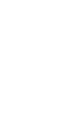 b) Silberne Ehrennadel 	 	 	(5 Jahren nach Verleihung der Verdienstnadel) c) Goldene Ehrennadel 	 	 	(6 Jahre nach Verleihung Silberne Ehrennadel) (Begründung bitte beifügen.) d) Schiedsrichter-Ehrennadel 	 	(mindestens 20 Jahre aktiver Schiedsrichter) Ehrungstermin: 	 …………………………………………………………………………………. Anlass der Ehrung:  …………………………………………………………………………….….... 